Тема недели «Зима. Животные жарких стран и холодных стран. Животный мир Прибайкалья» 11.01 -15.01.2021г.Цель: Формировать знания детей об обитателях жарких и холодных стран, и животных Прибайкалья.Задачи проекта:Дать представления о Севере, о жарких странах, Прибайкалья их климатических условиях;Расширять представления детей о животном мире (особенностях внешнего вида, питании, месте обитания);Показать зависимость внешнего вида животных от зоны их обитания;Пополнять словарный запас;Развивать логику и мышление;Поддерживать интерес к разным явлениям природы.Развивать коммуникативные способности;Воспитывать любовь к природе и бережливого отношения к животным.       В течении недели были проведены, беседы с детьми: «Животные жарких стран», «Животные холодных стран», «Красная книга Иркутской области».С большим удовольствием дети играли в сюжетно-ролевые игры: «Зоопарк», «Путешествие в жаркие страны».       В дидактические игры: «Сложи животных», Четвертый лишний», «Обитатели жарких стран», «Кто, где живет», «Найди животное по описанию», «Разрезные картинки». Настольные игры: «Собери картинку», «Забавные животные», «Собери и раскрась животных жарких стран».Читали художественную литературу: Р. Киплинг «Слоненок», И. Сладкова«Разноцветная земля Пустыня», В. Чаплина «Фомка белый медведь»С. Маршак «Где обедал воробей» и другие.      Отгадывали загадки: про животных жарких стран и Севера.Рассматривали энциклопедию «Детям о животных Африки», сюжетные картинки, иллюстрации.Работали с трафаретами (животные жарких и северных стран), с раскрасками.Играли со строительным материалом: «Строим самолет для путешествия на Север», «Дом для животных».Просматривали презентации: «Дикие животные Африки», видео ролик «Животный мир Байкала»Решали проблемные ситуации: «Что было бы, если не было диких животных».Взаимодействие с родителями:Помещала статьи в родительский уголок: «Байкальский заповедник», «Как маленький ребенок открывает для себя мир природы».Итоговое мероприятие: Создание макетов: «Жители Африки» и «Животные Севера».                  Занятие по рисованию: «Животные Севера»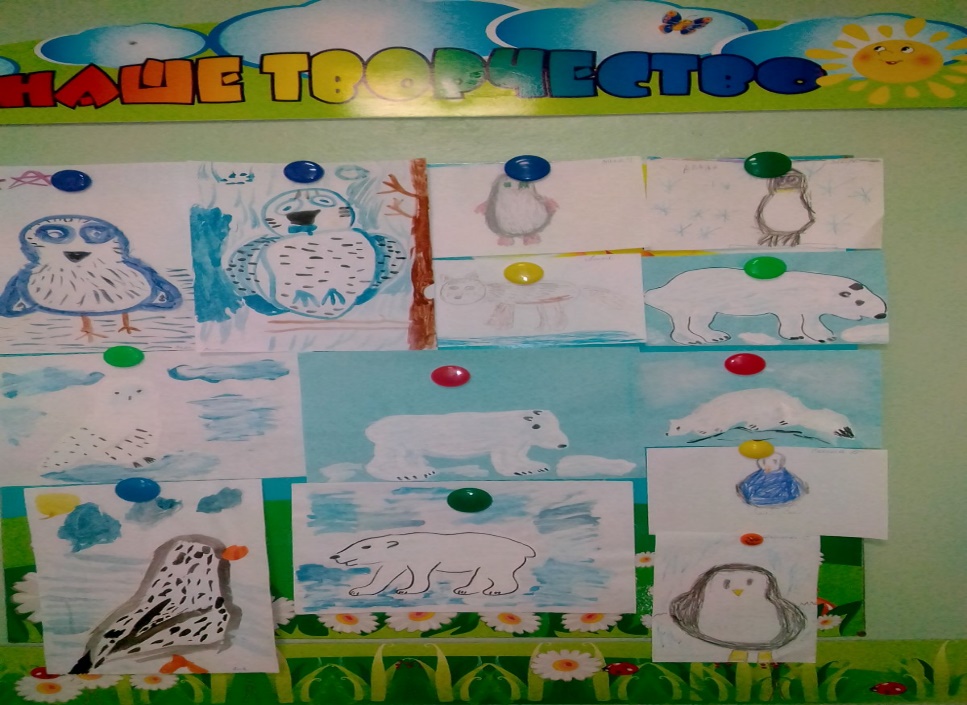                 Занятие по рисованию «Животные жарких стран»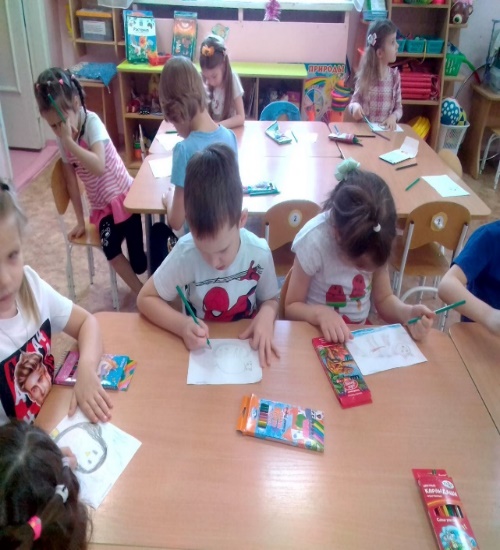 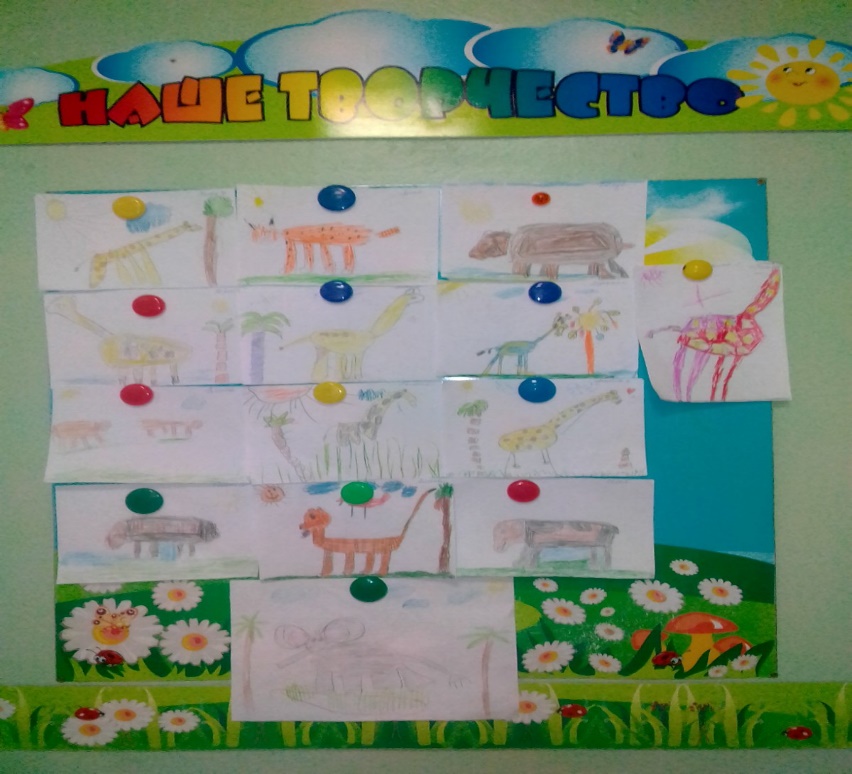             Занятие по конструированию «Слоненок» (оригами)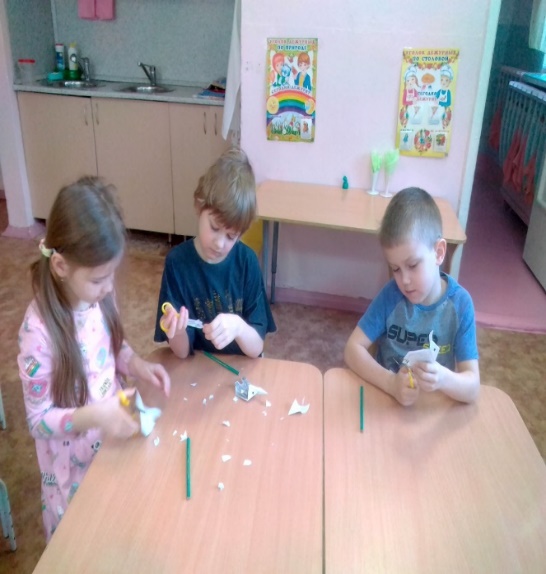 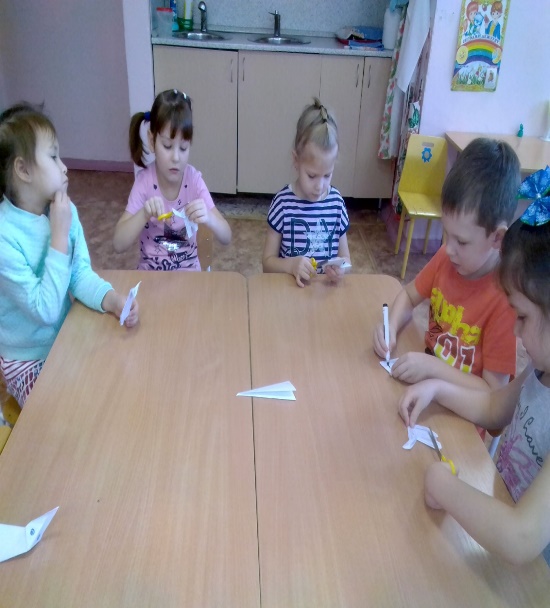 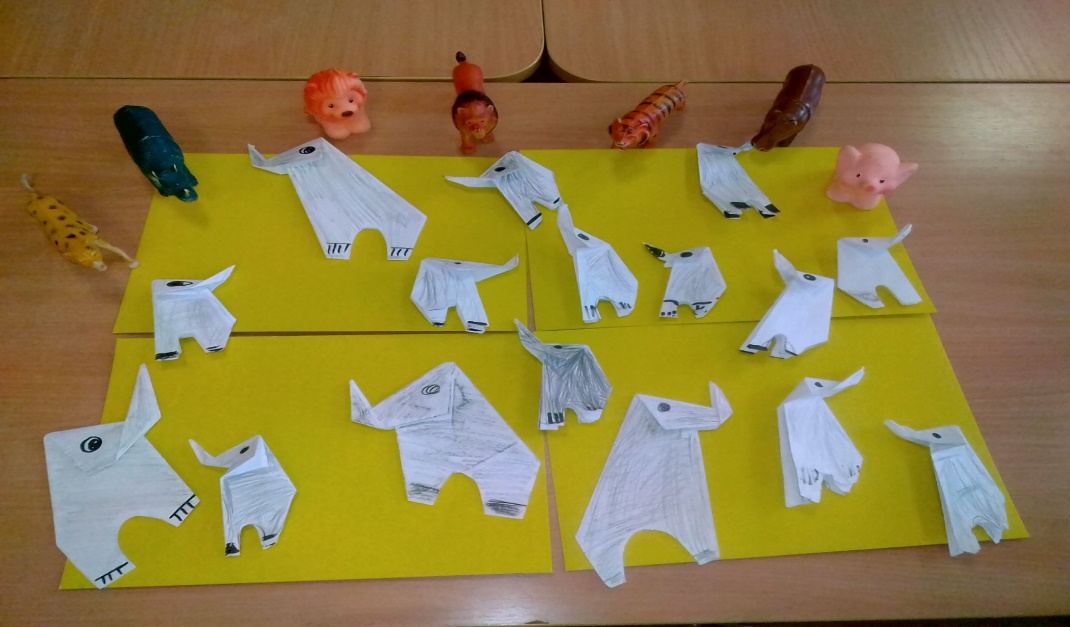                 Занятие по аппликации «Животные Севера: пингвин»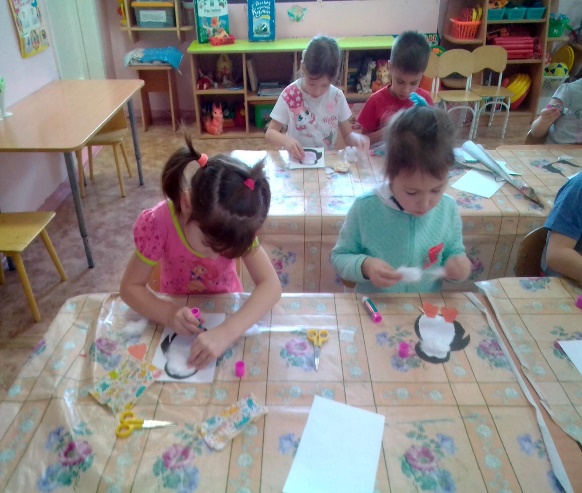 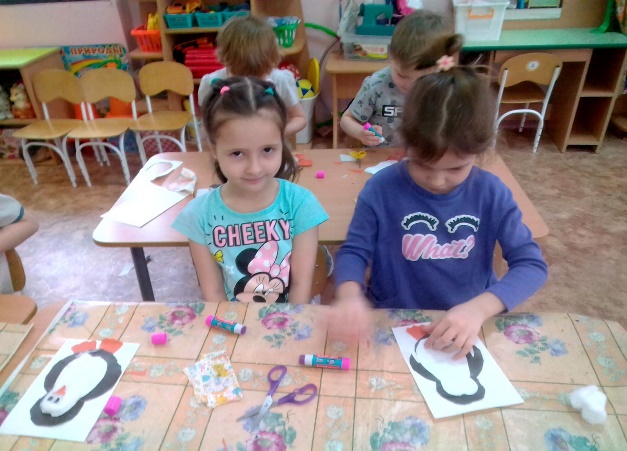 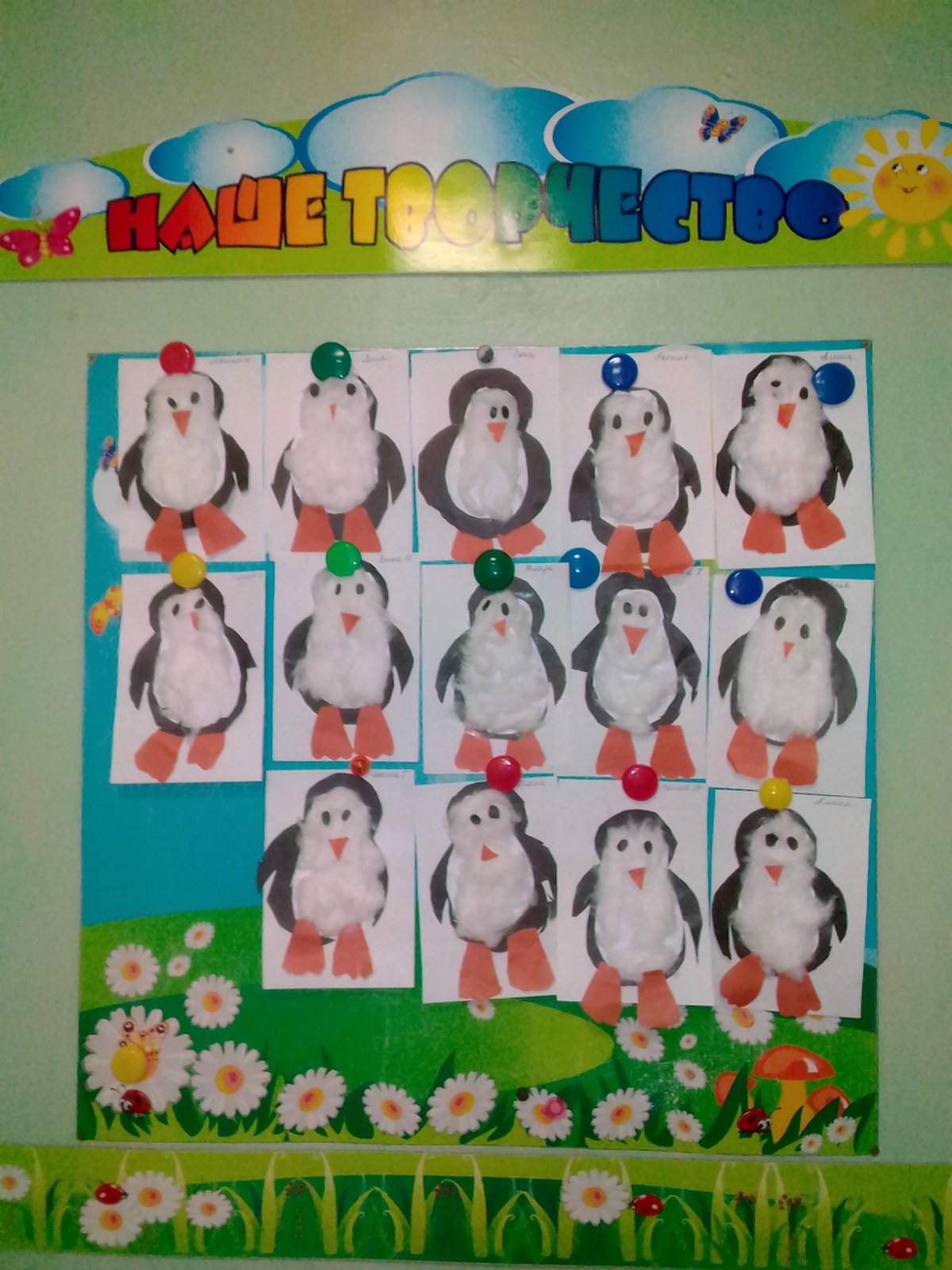                      Дискотека для детей: «Прощание с елочкой».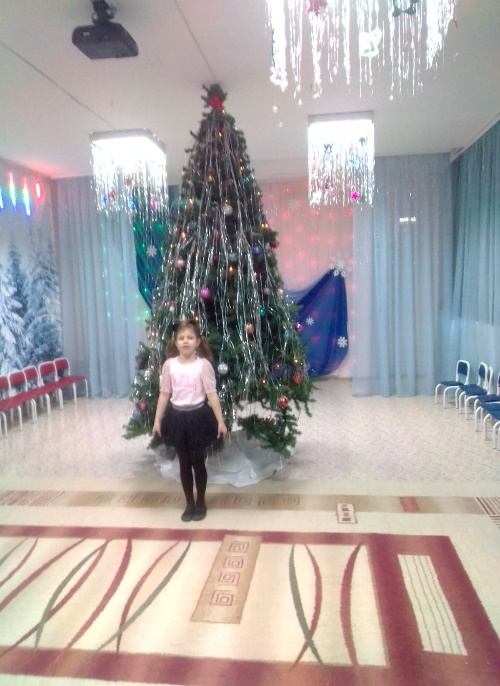 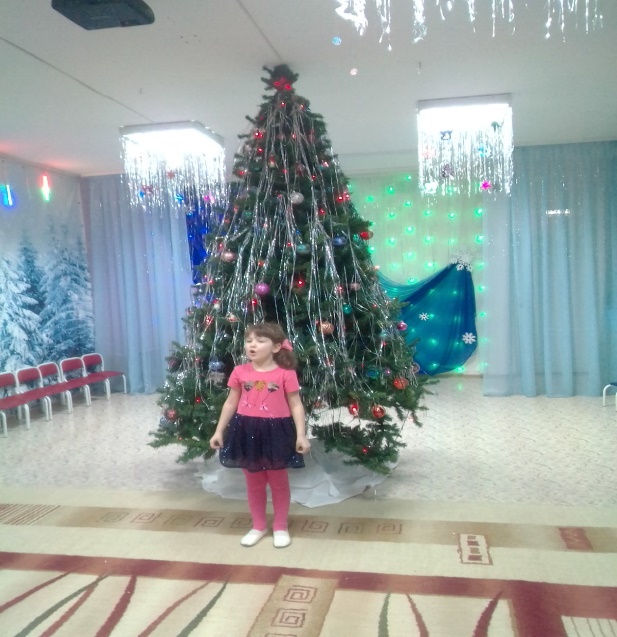 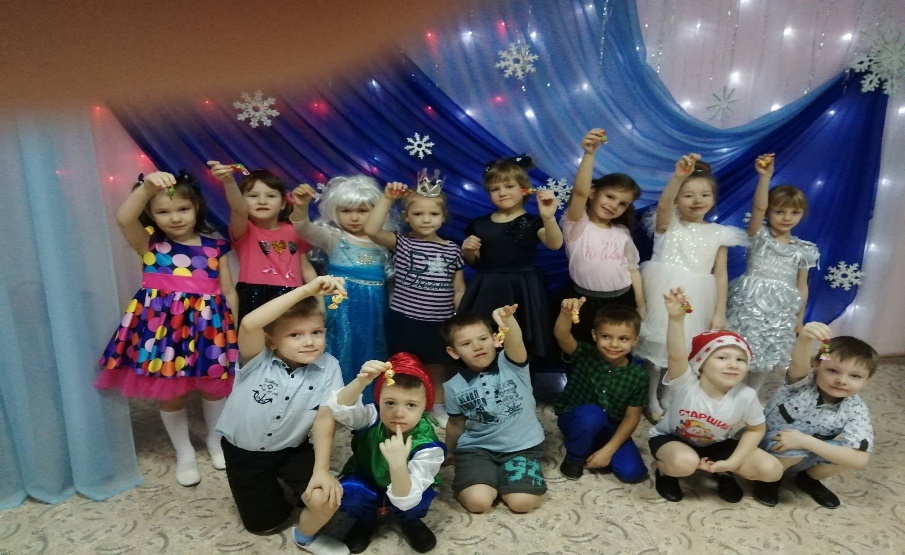 